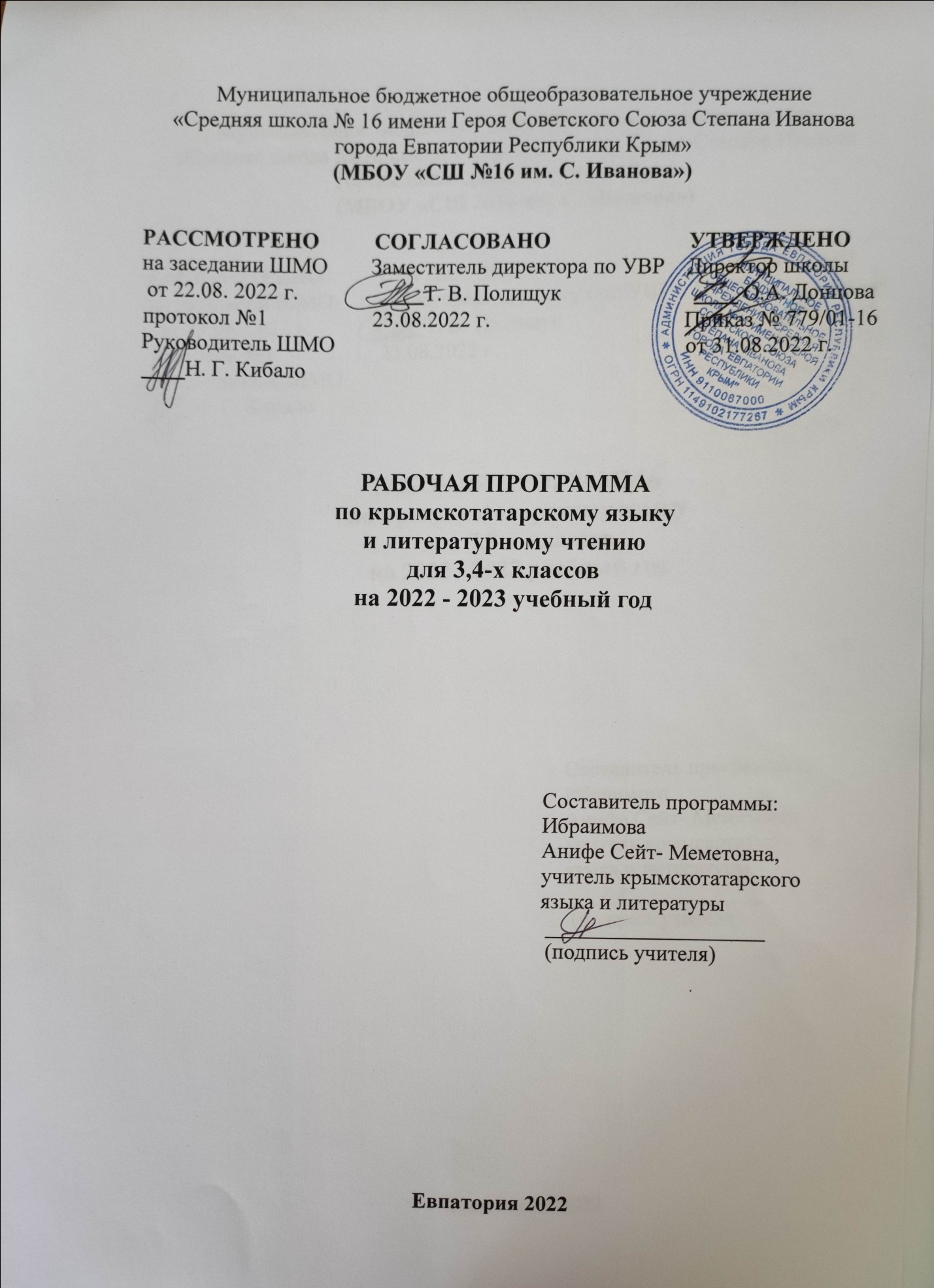 Образовательный стандарт: Федеральный государственный образовательный стандарт начального общего образования, утвержденный приказом Министерства образования и науки Российской Федерации от 06.10.2009 г.№ 373 (с изменениями от 31.12.2015 г. №1576).Рабочая программа курса внеурочной деятельности «Крымскотатарский язык и литературное чтение» для 3,4 классов составлена на основе Примерной образовательной программы «Крымскотатарский язык (неродной)» для общеобразовательных организаций Республики Крым под редакцией Аблятипова А.С. Одобрена решением федерального учебно-методического объединения по общему образованию (протокол от 20 мая 2015 г. № 2/15) .Программа обеспечена следующим учебным пособием: Мамутова М.Р. Крымскотатарский язык (неродной): 3 кл.: учебное пособие для общеобразовательных  организаций с обучением на русском и крымскотатарском языках.- М.: Просвещение, 2017.Планируемые результаты изучения учебного предмета Личностные результаты:-  формирование чувства гордости за свою Родину, народ, историю; осознание своей этнической и национальной принадлежности, формирование ценностей многонационального общества;- формирование ценностного отношения к своей малой Родине, семейным традициям, родному языку;- формирование элементарных представлений о мире как многоязычном и поликультурном сообществе, об эстетических и художественных ценностях культуры крымскотатарского народа;- формирование элементарных представлений о моральных нормах и правилах нравственного поведения, в том числе об этических нормах взаимоотношений в семье, классе, школе, а также между носителями разных культур;- формирование доброжелательного отношения к другим участникам учебной и игровой деятельности на основе этических норм;- формирование уважительного отношения к иному мнению, истории  и культуре других народов;- осознание языка как основного средства общения между людьми;- знакомство с языком через детский фольклор, произведения крымскотатарских поэтов, традиции народа;- формирование установки на безопасный, здоровый образ жизни, мотивации к творческому труду, к работе на результат, бережному отношению к материальным и духовным ценностям.  Метапредметные результаты:- овладение способностью принимать и сохранять цели и задачи учебной деятельности, поиска средств ее осуществления;- развитие умения взаимодействовать с окружающими, выполняя разные роли в пределах речевых потребностей и возможностей младшего школьника;- развитие коммуникативных способностей школьника, умение выбирать адекватные языковые и речевые средства для успешного решения элементарной коммуникативной задачи;- формирование умений использовать крымскотатарский язык с целью поиска различной информации, умения составлять диалог на заданную тему;- формирование мотивации к изучению крымскотатарского языка.- развитие познавательной, эмоциональной и волевой сфер младшего школьника; Предметные результаты:- формирование понятия о крымскотатарском языке как части национальной культуры народа;- овладение начальными представлениями о нормах крымскотатарского языка (орфографическими, лексическими, грамматическими), вести элементарный этикетный диалог;- приобретение начальных навыков общения в устной и письменной форме с носителями крымскотатарского языка на основе своих речевых возможностей и потребностей, освоение правил речевого и неречевого поведения;- освоение начальных лингвистических представлений, необходимых для овладения на элементарном уровне устной и письменной речью на крымскотатарском языке, расширение лингвистического кругозора;- формирование умений применять орфографические и пунктуационные правила в объеме изученного материала, находить, сравнивать, классифицировать звуки, буквы, части речи (без использования терминов);В результате обучения в 3 классе ученик должен научиться:- понимать на слух речь учителя, одноклассников, основное содержание  текстов, построенные  на изучаемом языковом материале;- знать определенный набор лексики по темам программы;- понимать основную мысль услышанного;- извлекать конкретную информацию из услышанного;- понимать детали текста;- читать с полным пониманием небольшие по объему тексты, построенные на изученном языковом материале;- уметь вести этикетные диалоги в типичных ситуациях бытового, межкультурного общения;- уметь пользоваться основными коммуникативными типами речи: описание, рассказ, характеристика;- расспрашивать собеседника, задавая простые вопросы;- владеть умением выписывать из текста слова, словосочетания, предложения;- владеть основами письменной речи: писать по образцу поздравление с раздником, короткое личное письмо;- использовать полученные языковые знания по предмету.Учащийся получит возможность научиться:−читать тексты различных стилей и жанров в соответствии с целями и задачами;−осознанно строить речевое высказывание в соответствии с коммуникативными задачами; −читать и понимать содержание текста на уровне смысла, а также: – делать выводы из прочитанного;– выражать собственное мнение по поводу прочитанного;– выражать суждение относительно поступков героев;−пополнять свои знания. Основное содержание учебного предметаРечевые умения    В процессе обучения учащиеся должны овладеть крымскотатарским языком как средством общения, уметь им пользоваться в устной и письменной формах. Аудирование, говорение, чтение и письмо – это виды речевой деятельности, которые должны быть сформированы у учащихся, чтобы осуществлять общение в устной и письменной формах. Говорение. В области диалогической речи учащиеся должны уметь задавать вопросы разных типов и отвечать на них с опорой на наглядность  в пределах программного языкового материала (3-5 реплики от каждого собеседника); в области монологической речи учащиеся должны высказываться с опорой на наглядность и в связи с задаваемой ситуацией. Объем высказывания 3-5 фразы.Слушание (аудирование). Учащиеся воспринимают и понимают речь на слух в естественном темпе (приблизительно – 80 слов в минуту), указания учителя, связанные с ведением урока, а также небольшие тексты, рассказываемые учителем или данные в звукозаписи.  Чтение. В области чтения учащиеся должны практически освоить звуко-буквенные соответствия, уметь читать вслух с полным пониманием фразы и короткие тексты, построенные на усвоенном в устной речи программном языковом материале. Письмо и письменная речь. В области письма учащиеся должны приобрести навыки написания слов и предложений и овладеть орфографией слов, усвоенных в устной речи и используемых в письменных упражнениях. Языковые знания и навыкиГрафика и орфография. Учащиеся учатся различать звуки и буквы. Устанавливают соотношение звукового и буквенного состава слов, в словах с йотированными гласными е, ё, ю, я. Учащиеся знают и закрепляют все буквы крымскотатарского алфавита и звукобуквенные соответствия, основные правила чтения и орфографии (например, специфических букв гъ, къ, нъ, дж), написание наиболее употребительных слов, вошедших в активный словарь. Фонетическая сторона речи. Учащиеся учатся  различать звуки и звукосочетания на слух и правильно их произносить, выделять в слове ударный слог. В крымскотатарских словах ударение почти всегда падает на последний слог. Учащиеся различают звонкие и глухие согласные звуки, определяют парные и непарные по звонкости-глухости согласные звуки. Дают характеристику звуков (гласный – согласный; гласный  ударный – безударный, твердый – мягкий, губной – негубной; согласный звонкий – глухой, парный – непарный), Учащиеся упражняются в правильном чтении  утвердительного, вопросительного (с вопросительным словом и без него) и побудительного предложений. Лексика. Лексические единицы, обслуживающие ситуации общения в пределах тематики начальной школы, в объеме 350-400 лексических единиц для двустороннего (рецептивного и продуктивного) усвоения: простейшие устойчивые словосочетания, синонимы, антонимы, омонимы, реплики речевого этикета, отражающие культуру крымскотатарского  народа. Начальное представление о способах словообразования – аффиксация в именах существительных. Морфология. Части речи. Имя существительное. Значение и употребление в речи. Различение имен существительных одушевленных и неодушевленных по вопросам ким? не? Выделение имен существительных собственных и нарицательных. Изменение имен существительных по числам. Начальная форма имени существительного. Изменение имен существительных по падежам в непритяжательной форме. Различение падежных вопросов и аффиксов.  Принадлежность у имен существительных.Имя прилагательное. Значение и употребление в речи. Степени сравнения имен прилагательных: сравнительная и превосходная. Имя числительное. Общее представление о числительном.  Значение и употребление в речи количественных и порядковых числительных. Местоимение. Общее представление о местоимении. Притяжательные местоимения. Значение и употребление в речи. Указательные местоимения в единственном и множественном числе.Глагол. Значение и употребление в речи. Изменение глаголов в утвердительной форме настоящего и прошедшего времени по лицам и числам.Наречие. Значение и употребление в речи. Ознакомление с наречиями образа действия, словами, отвечающими на вопрос Насыл? Насыл этип?Предложение. Основные типы предложений: повествовательное, вопросительное, побудительное. Основные правила пунктуации. Точка. Запятая. Вопросительный знак. Восклицательный знак.Содержание учебного материала   Количество часов в 3,4 классе- 69.Календарно-тематическое планирование №Количество часовПредметное содержаниеМатериалаГрамматическая сторона речи1.9 ч.Я и моя семья. Возраст членов семьи. Совместное времяпрепровождение каждый день и в свободное время. Покупки. Подарки. Любимая еда.Имя существительное. Склонение имен существительных в непритяжательной форме. Принадлежность у имен существительных2.8 ч.Я и мои друзья. Знакомство. Мои лучшие друзья. Черты характера. Внешность, одежда. Совместные игры и занятия. Письмо другу. Имя прилагательное. Степени сравнения имен прилагательных. 3.9 ч.Человек. Режим дня. Распорядок дня в семье. Обозначение времени. Профессии. Занятия людей различных профессий. Имя числительное. Порядковые и количественные числительные от 1 до 100.4.7 ч.Моя школа. На перемене. В библиотеке. Литературный  кружок. Местоимение. Притяжательные местоимения. Указательные местоимения в ед. и мн.  числе.5.7 ч.Мой дом. Работа по дому и в саду.  Глагол. Глаголы в утвердительной форме настоящего и прошедшего времени.6.11 ч.Природа. Описание природы. Любимое время года. Погода: занятия в различную погоду.Наречие. Наречие образа действия 7.7  ч.Мир вокруг меня. Любимые животные. Домашние питомцы и уход за ними.Предложение. Основные типы предложений: повествовательные, вопроси-тельные, побудительные. 8.4 ч.Край, в котором я живу. Город и сельская местность, общественные места, описание местности. Любимые места в городе. Достопримечательности. Праздники.Основные правила пунктуации. Точка. Запятая. Вопросительный знак. Восклицательный знак. 9.7 ч.Мир моих увлечений. Магазин игрушек. Прогулки. Любимый вид спорта. Повторение.  Имя существительное. Имя прилагательное. Глагол. Наречие. Имя числительное.№ п/п№ п/пДата Дата Наименование раздела, урокапланфактпланфактНаименование раздела, урокаЯ и моя семья. Имя существительное(9ч.)Я и моя семья. Имя существительное(9ч.)Я и моя семья. Имя существительное(9ч.)Я и моя семья. Имя существительное(9ч.)Я и моя семья. Имя существительное(9ч.)101.09Моя семья. Имена существительные в форме именительного   (баш  келиши) падежа206.09Дедушка и бабушка. Имена существительные в форме родительного  (саиплик  келиши) падежа308.09Вечером. Имена существительные в форме дательного (догърултув келиши) падежа413.09В детском парке. Имена существительные в форме винительного (тюшюм келиши) падежа515.09Школьная ярмарка. Имена существительные в форме местного (ер келиши) падежа620.09В магазине. Имена существительные в форме исходного (чыкъыш келиши) падежа722.09Подарки. Принадлежность у имен существительных827.09Татараш. Бакълалы сюзме..  Принадлежность у имен существительных929.09Закрепление изученного по теме «Я и моя семья».. Обобщение знаний об имени существительномЯ и мои друзья. Знакомство. Имя прилагательное(8 ч.)Я и мои друзья. Знакомство. Имя прилагательное(8 ч.)Я и мои друзья. Знакомство. Имя прилагательное(8 ч.)Я и мои друзья. Знакомство. Имя прилагательное(8 ч.)Я и мои друзья. Знакомство. Имя прилагательное(8 ч.)1004.10Я и мои друзья.  Степени сравнения имен прилагательных1106.10Мой друг Айдер. Степени сравнения имен прилагательных1211.10Мой друг Бекир. Степени сравнения имен прилагательных1313.10Мой друг Фикрет. Степени сравнения имен прилагательных1418.10Наша любимая игра.  Степени сравнения имен прилагательных1520.10Любимые мультфильмы. Степени сравнения имен прилагательных. Контроль чтения1625.10Письмо другу. Степени сравнения имен прилагательных. Контроль говорения1727.10Закрепление изученного по теме «Я и мои друзья». Обобщение знаний об имени прилагательном. Контроль письма.Человек. Имя числительное(9 ч.)Человек. Имя числительное(9 ч.)Человек. Имя числительное(9 ч.)Человек. Имя числительное(9 ч.)Человек. Имя числительное(9 ч.)1808.11Час. Минута. Секунда. Порядковые и количественные числительные от 1 до 100. Их использование в речи.1910.11Обозначение времени. Порядковые и количественные числительные от 1 до 100.2015.11Распорядок дня. Порядковые и количественные числительные от 1 до 100.2117.11Распорядок дня нашей семьи. Порядковые и количественные числительные от 1 до 100.2222.11Профессии. Продавец. Порядковые и количественные числительные от 1 до 100.2324.11Профессии. Ветеринар. Порядковые и количественные числительные от 1 до 100.2429.11Профессии. Садовник. Порядковые и количественные числительные от 1 до 100. 2501.12Профессии. Водитель. Порядковые и количественные числительные от 1 до 100.2606.12Закрепление изученного по теме «Человек». Обобщение знаний об имени числительном. Аудирование.Моя школа.  Местоимение(7 ч.)Моя школа.  Местоимение(7 ч.)Моя школа.  Местоимение(7 ч.)Моя школа.  Местоимение(7 ч.)Моя школа.  Местоимение(7 ч.)2708.12Школьные перемены. Притяжательные местоимения2813.12На школьном дворе. Притяжательные местоимения2915.12Школьная библиотека. Притяжательные местоимения3020.12Книжкина больница. Притяжательные местоимения3122.12Выставка книг. Притяжательные местоимения3227.12Литературный кружок. Указательные местоимения в единственном и множественном числе.3329.12Закрепление изученного по теме «Моя школа». Обобщение знаний о местоименииМой дом. Глагол(7 ч.)Мой дом. Глагол(7 ч.)Мой дом. Глагол(7 ч.)Мой дом. Глагол(7 ч.)Мой дом. Глагол(7 ч.)3410.01Работа по дому. Глаголы в утвердительной форме настоящего времени3512.01Трудолюбивая девочка. Глаголы в утвердительной форме настоящего времени3617.01Трудолюбивый мальчик. Глаголы в утвердительной форме настоящего времени3719.01Работа в саду и огороде весной. Глаголы в утвердительной форме прошедшего времени3824.01Работа в саду и огороде летом. Глаголы в утвердительной форме прошедшего времени3926.01Работа в саду и огороде осенью. Глаголы в утвердительной форме прошедшего времени4031.01Закрепление изученного по теме «Мой дом». Обобщение знаний о глаголе. Контроль говорения.Природа. Наречие(11 ч.)Природа. Наречие(11 ч.)Природа. Наречие(11 ч.)Природа. Наречие(11 ч.)Природа. Наречие(11 ч.)4102.02Зима. Наречие образа действий.4207.02Первый снег. Правописание наречий образа действий.4309.02Весна идет. Правописание наречий образа действий. 4414.02Прекрасный месяц. Правописание наречий образа действий.4516.02Лето. Правописание наречий образа действий.4621.02Летние голоса. Правописание наречий образа действий.4728.02Осень. Правописание наречий образа действий.4802.03Осенние цветы. Правописание наречий образа действий.4907.03Работа летом и зимой. Правописание наречий образа действий.5009.03Работа осенью и весной. Правописание наречий образа действий.5114.03Закрепление изученного по теме «Природа». Обобщение знаний о наречии. Контроль чтения.Мир вокруг меня. Предложение(7 ч.)Мир вокруг меня. Предложение(7 ч.)Мир вокруг меня. Предложение(7 ч.)Мир вокруг меня. Предложение(7 ч.)Мир вокруг меня. Предложение(7 ч.)5216.03Любимые животные. Типы предложений.  Определение границ предложений5328.03Моя собака. Типы предложений. Определение границ предложений. Ударение в предложении5430.03Моя кошка. Типы предложений. Определение границ предложений.5504.04Мои любимые попугаи.  Определение границ предложений. Ударение в предложении.5606.04Хомяк. Типы предложений. Определение границ предложений. 5711.04Черепаха. Типы предложений. Определение границ предложений. Ударение в предложении. 5813.04Закрепление изученного по теме «Мир вокруг меня». Обобщение знаний о предложенииКрай, в котором мы живем. Основные знаки пунктуации (4ч.)Край, в котором мы живем. Основные знаки пунктуации (4ч.)Край, в котором мы живем. Основные знаки пунктуации (4ч.)Край, в котором мы живем. Основные знаки пунктуации (4ч.)Край, в котором мы живем. Основные знаки пунктуации (4ч.)5918.04Город и село. Знаки препинания в предложении, в конце предложения.6020.04Древняя Евпатория. Знаки препинания в предложении, в конце предложения.6125.04Праздники. Знаки препинания в предложении, в конце предложения.6227.04Закрепление изученного по теме «Край, в котором мы живем». Обобщение знаний об основных правилах пунктуацииМир моих увлечений. Повторение(7 ч.)Мир моих увлечений. Повторение(7 ч.)Мир моих увлечений. Повторение(7 ч.)Мир моих увлечений. Повторение(7 ч.)Мир моих увлечений. Повторение(7 ч.)6302.05Умные игрушки. Имя прилагательные6404.05Поход в лес. Глагол6511.05Любимый вид спорта детей. Имя числительное. Контроль письма6616.05Закрепление изученного по теме «Мир моих увлечений». 6718.05Повторение6823.05Повторение6925.05Итоговый урок